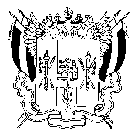 ТЕРРИТОРИАЛЬНАЯ ИЗБИРАТЕЛЬНАЯ КОМИССИЯКУЙБЫШЕВСКОГО РАЙОНА РОСТОВСКОЙ ОБЛАСТИПОСТАНОВЛЕНИЕ26 апреля 2019 г.                                                                                   № 81-3с. КуйбышевоО кандидатурах для исключения из резерва составов участковых комиссий избирательных участков, участков референдума на территории Куйбышевского района Ростовской областиНа основании пункта 9 статьи 26, статьи 27 Федерального закона «Об основных гарантиях избирательных прав и права на участие в референдуме граждан Российской Федерации», пункта 25 «Порядка формирования резерва составов участковых комиссий и назначении нового члена участковой- комиссии из резерва составов участковых комиссий», утвержденного Постановлением ЦИК России от 05.12.2012 года № 152/1137-6, Постановления Избирательной комиссии Ростовской области от 24.05.2018 года № 38-9 « О возложении полномочий по формированию резерва составов участковых комиссий на территориальные избирательные комиссии»	Территориальная избирательная комиссия Куйбышевского района Ростовской области ПОСТАНОВЛЯЕТ:Исключить из резерва состава участковых комиссий избирательных участков, участков референдума Куйбышевского района, кандидатуры согласно прилагаемого списка.Контроль за выполнением  настоящего постановления возложить на секретаря территориальной избирательной комиссии И.Н.Есину.Председатель комиссии	_____________	М.А.Гречко Секретарь комиссии 		_____________	И.Н.ЕсинаПриложение №1к постановлению Территориальной избирательной комиссии Куйбышевского района Ростовской области от 29.04.2019 г. №81-3Список кандидатур для исключения из резерва составов участковых комиссий Территориальной избирательной комиссии Куйбышевского района Ростовской областина основании подпункта «г» пункта 25 Порядка,№ п.п.Фамилия, Имя, ОтчествоКем предложен1Киселев Сергей БорисовичКуйбышевское местное отделение политической партии «Либерально-демократическая партия России»